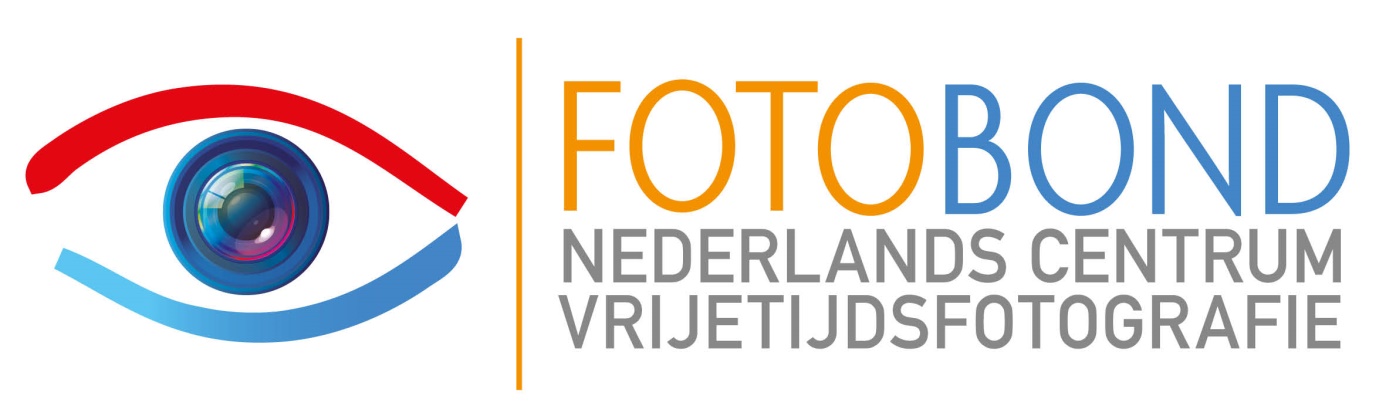 Reglement Prestatie Onderscheidingen Ingaande 1 januari 2021DocumentbeheerAlgemene documentinformatieWijzigingsoverzichtDistributie definitieve versie									Versie  11 januari 2021Toelichting bij het invoeren van het reglementAls wij om ons heen kijken in vergelijkbare organisaties als de Fotobond, dan is het gebruikelijk om de mensen te belonen die hun streven naar kwaliteit bij herhaling waarmaken. Dit geldt tevens voor de fotografie-koepels in de ons omringende landen, maar niet bij de Fotobond.Het wordt als een gemis gezien dat er wel certificaten worden uitgereikt aan de hoogst geklasseerden bij wedstrijden binnen de Fotobond, maar dat er geen overkoepelende beloning bestaat. Door zich blijvend te bewijzen als betere fotograaf moet het mogelijk zijn om dat met een onderscheiding te bevestigen. Het dagelijks bestuur stelt aan het Bondsbestuur voor om daarvoor dit Reglement Prestatie-Onderscheidingen in te voeren.De Taakgroep Wedstrijden en Exposities heeft in 2015 ranking ingevoerd bij z’n wedstrijden. Dit is een kwaliteitsnorm, waarbij een foto Goud*, Goud, Zilver of Brons kan scoren, afhankelijk van de waardering van de jury. Aangezien alle wedstrijden van de Fotobond worden georganiseerd door de Taakgroep Wedstrijden en Exposities, kan de taakgroep eenvoudig bepalen wie er voor een onderscheiding in aanmerking komt. Als dit aan het begin van een kalenderjaar wordt bepaald, kan de betreffende onderscheiding op de daaropvolgende Algemene Ledenvergaderingen worden uitgereikt.
Om toevalstreffers uit te sluiten lijkt het zinvol een onderscheiding uit te reiken als het lid meerdere keren een hoge ranking behaalt, en ook om daarvoor meerdere gradaties te hanteren.De Taakgroep stelt de volgende Fotobond-titels voor bij oplopende prestatie: Honorair Fotograaf Fotobond (H-FB)Uitstekend Fotograaf Fotobond (U-FB)Top Fotograaf Fotobond (T-FB).Top Fotograaf Fotobond Brons (T-FB/b)Top Fotograaf Fotobond Zilver (T-FB/z)Top Fotograaf Fotobond Goud (T-FB/g)Om deze titels te halen is een bepaald aantal ranking-punten of scores nodig. Als blijk van het behalen van de titel wordt een certificaat en een draagspeld of trofee uitgereikt. De uitreiking geschiedt zo mogelijk op een algemene ledenvergadering. Nu het systeem een aantal jaren in gebruik is, is het wenselijk de verantwoordelijkheid voor de aanvraag van de onderscheiding bij de fotograaf/fotografe te leggen. De werkdruk op de administratie wordt simpelweg te groot. De administratie kan zich dan beperken tot de controle op de juistheid van de aanvraag.Voor uitwerking van dit systeem wordt verwezen naar het hierna volgende reglement.Dit reglement V3.0 zal ingaan op 1 januari 2021, waarbij echter de ranking-gegevens vanaf 1 januari 2017 worden gebruikt.De Taakgroep Wedstrijden en ExpositiesHet dagelijks bestuur.1. Het systeemDe Fotobond kent een systeem van prestatie-onderscheidingen, dat gebaseerd is op de individuele fotografische prestaties van de individuele leden van de Fotobond.Dit systeem bestaat uit titels die toegekend worden op basis van behaalde ranking-punten en scores.De niveaus T-FB/b, T-FB/z en T-FB/g worden toegekend op basis van scores.De toegekende titel mag naar eigen inzicht gebruikt en vermeld worden.De behaalde ranking punten en scores worden geregistreerd door de Taakgroep Wedstrijden en Exposities.De behaalde titel, met uitzondering van de titels T-FB/b, T-FB/z en T-FB/g, wordt gesymboliseerd door een onderscheiding in de vorm van een draagspeld.2. Behalen van rankingpuntenRankingpunten worden behaald bij door de Fotobond daarvoor aangewezen wedstrijden en salons, en wel uitsluitend op basis van de daarin individueel behaalde scores goud* (15 punten), goud (10 punten), zilver (5 punten) en brons (1 punt). Deze punten worden doorlopend bij elkaar opgeteld en geven recht op de titel conform artikel 3, 4 resp. 5 zodra het in die artikelen genoemde criterium wordt bereikt.De behaalde punten vervallen na het toekennen van een titel.De in a aangewezen wedstrijden en salons zijn: Foto Online, Foto Individueel, AudioVisueel Online en Foto Documentair.Incidenteel kunnen andere, mede door de Fotobond georganiseerde, wedstrijden aangewezen worden.Voor de titel T-FB/b, T-FB/z en T-FB/g gelden alleen de in het betreffende artikel genoemde scores en worden de behaalde punten niet bijgeschreven.3. Behalen van de titel H-FB  Honorair Fotograaf FotobondDeze titel wordt toegekend indien tenminste 16 ranking punten zijn behaald.De behaalde punten dienen in meerdere wedstrijden behaald te zijn.De onderscheiding bestaat uit een certificaat en een draagspeld met een bronskleurige kroon, die worden uitgereikt op een locatie en tijdstip, die in overleg met het afdelingsbestuur worden bepaald.4. Behalen van de titel U-FB  Uitstekend Fotograaf FotobondDeze titel wordt toegekend indien tenminste 16 rankingpunten zijn behaald, waarvan minimaal 5 punten zijn gebaseerd op het behalen van de score zilver of meer, als genoemd in artikel 2a, met werken die niet eerder in het ranking systeem zijn opgenomen.De behaalde punten dienen in meerdere wedstrijden behaald te zijn.De fotograaf dient in het bezit te zijn van de titel H-FB.Punten behaald voor de titel H-FB worden niet in beschouwing genomen.De onderscheiding bestaat uit een certificaat en een draagspeld met zilverkleurige kroon, die worden uitgereikt op een locatie en tijdstip, die in overleg met het afdelingsbestuur worden bepaald.5. Behalen van de titel T-FB  Top Fotograaf FotobondDeze titel wordt toegekend indien tenminste 16 rankingpunten zijn behaald, waarvan minimaal 10 punten zijn gebaseerd op het behalen van de score zilver of meer, als genoemd in artikel 2a, in tenminste twee wedstrijden, met werken die niet eerder in het ranking systeem zijn opgenomen.De behaalde punten dienen in meerdere wedstrijden behaald te zijn.De fotograaf dient in het bezit te zijn van de titel U-FB.Punten behaald voor de titel U-FB worden niet in beschouwing genomen.De titel T-FB kan niet eerder worden aangevraagd dan na een periode van twee jaar na het behalen van de titel U-FB.De onderscheiding bestaat uit een certificaat en een draagspeld met goudkleurige kroon, die worden uitgereikt door het dagelijks bestuur tijdens de algemene ledenvergadering van de Fotobond.6. Behalen van de titel T-FB/b Top Fotograaf Fotobond BronsDe titel wordt toegekend na het behalen van tenminste de score goud, als genoemd in artikel 2a, behaald in twee wedstrijden met werken die nog niet eerder in het ranking systeem zijn opgenomen.De fotograaf dient in het bezit te zijn van de titel T-FB.De onderscheiding bestaat uit een certificaat en een trofee die worden uitgereikt op een locatie en tijdstip, bepaald door het dagelijks bestuur van de Fotobond7. Behalen van de titel T-FB/z Top Fotograaf Fotobond ZilverDe titel wordt toegekend na het behalen van tenminste de score goud, als genoemd in artikel 2a, behaald in twee wedstrijden met werken die nog niet eerder in het ranking systeem zijn opgenomen.De fotograaf dient in het bezit te zijn van de titel T-FB/b.De onderscheiding bestaat uit een certificaat en een trofee die worden uitgereikt op een locatie en tijdstip, bepaald door het dagelijks bestuur van de Fotobond8. Behalen van de titel T-FB/g Top Fotograaf GoudDe titel wordt toegekend na het behalen van tenminste de score goud en éénmaal goud+, als genoemd in artikel 2a, behaald in drie wedstrijden met werken die nog niet eerder in het ranking systeem zijn opgenomen.De fotograaf dient in het bezit te zijn van de titel T-FB/z.De onderscheiding bestaat uit een certificaat en een trofee die worden uitgereikt op een locatie en tijdstip, bepaald door het dagelijks bestuur van de Fotobond9. Aanvragen van een onderscheidingAls voldoende punten/scores behaald zijn, kan de fotograaf/fotografe een aanvraag indienen bij het bondsbureau.De aanvraag dient schriftelijk of per email aan het bondsbureau gedaan te worden en vergezeld te zijn van de volgende gegevens:titel van de foto’s waar de punten/scores mee behaald zijn.wedstrijden waarin de punten/scores met deze foto’s behaald zijn.kopieën van certificaten van de foto’s waar de punten/scores mee behaald zijn.welke onderscheiding aangevraagd wordt.De aanvraag kan op ieder moment van het jaar ingediend worden, uitreiking vindt echter plaats op de wijze zoals in de toelichting genoemd, in principe op de eerstvolgende Algemene Ledenvergadering.De aanvraag dient uiterlijk op 1 februari ontvangen te zijn op het  bondsbureau om voor uitreiking op de Algemene Ledenvergadering van dat jaar in aanmerking te komen.TitelReglement Prestatie-OnderscheidingenSubtitelAuteur(s)André van Hooidonk/ Gert WilderingBestandsnaamDatum gereed11 januari 2021VersieV 3.0VersieDatumOverzicht wijzigingenAuteurReviewerV1.01 okt 2017Nul-versieAndré van HooidonkRob ’s-GravendijkV1.119 feb 2018Art. 3.b / art. 4.b: plaats en locatie uitreiking, iom afdelingsbestuur (opdracht BB+)André van HooidonkRob ’s-GravendijkV2.010 juni 2018Herziening toekenning onderscheidingen en toevoegen niveaus T-FBGert WilderingRob ‘s-GravendijkV3.011 jan 2021Wijziging aanvraagprocedure; toevoeging punt 9Gert WilderingAndré v HooidonkVersieNaam / hoedanigheid1.0DB-ledenBB+-ledenAfd. SecretariatenClubsecretariatenPersoonlijke Leden2.0/3.0BB+-ledenAfd. SecretariatenClubsecretariatenPersoonlijke Leden